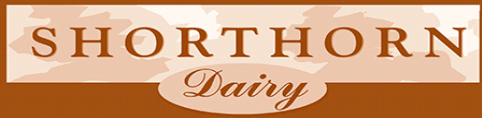 SHORTHORN SOCIETY OF  AND COMPETITION FOR THE “1926” GOLD CHALLENGE CUPThis competition was inaugurated in 1926, largely through the efforts of the President of the Dairy Shorthorn Association for that year, the late Mr JL Shirley: the necessary funds being subscribed by a number of firms and individuals in response to a personal appeal by Mr Shirley who was himself a generous contributor.  The Council, therefore, directed that the trophies should be known as the “1926” Gold Challenge Cup.Diplomas are awarded in respect of cows (registered in Coates’s Herd Book or in the registers associated with Coates’s Herd Book) which breed four full time calves at separate calving’s and complete three lactation period milk yields.  She must also have a produced a 6000kg average with a minimum total 7% Fat and Protein combined average with a minimum average of 3.2% Protein over three consecutive lactations, within a period of 3 years and 4 calendar months.The Gold Cup will be awarded annually to the Overall Winner of the Competition RULES & CONDITIONS1.	Only cows entered in Coates’s Herd Book, or in the registers associated with Coates’s Herd Book, are eligible to compete.2.	The award of the Gold Cup and will be made in respect of cows, which completed the qualification for a Diploma during the period of the last completed official milk recording year.3.	All disputes or objections shall be settled by the Council of the Shorthorn Society, whose decision shall be final.4.	All entries must be forwarded on the proper forms ACCOMPANIED BY MILK LACTATION RECORD CERTIFICATES AND FEES for each entry.5.        The charge for each Diploma entry is as fixed by the Council.             The current fee is £6.00 (inc VAT) per animal entered.6.        All results are displayed in the Journal each year.DIPLOMA ENTRY FORMENTRIES CLOSE END OF May 2023PLEASE READ THE CONDITIONS CAREFULLY BEFORE COMPLETING THIS FORMBLOCK CAPITALS PLEASENAME OF COMPETITOR .........................................................................................................................................................FULL ADDRESS	....................................................................................................................................................................	....................................................................................................................................................................1.	NAME OF COW AND EAR-MARK ..........................................................................................................................	H.B. No:  .................................................................................    D.O.B.: ..................................................................	Qualifying Lactations (eg 2/3/4) : ............................................    Date of Last Calving: .............................................**2.	NAME OF COW AND EAR-MARK ..........................................................................................................................	H.B. No:  .................................................................................    D.O.B.: ..................................................................	Qualifying Lactations (eg 2/3/4) : ............................................    Date of Last Calving; .............................................**3.	NAME OF COW AND EAR-MARK ..........................................................................................................................	H.B. No:  .................................................................................    D.O.B.: ..................................................................	Qualifying Lactations (eg 2/3/4) : ............................................    Date of Last Calving: .............................................****  To compete in the current Gold Cup Competition cows must have calved the last calf of the series on or before; 31st December 2022.The entries of cows which calved the last calf after this date can be submitted and diplomas will be issued, but such animals will be entered for the next years competition.I HEREBY ENTER the above Cow(s) for Diploma and agree to abide by the Condition and Regulations. I declare that the particulars stated on this form are correct.Signature of Competitor or his authorised Agent: . . . . . . . . . . . . . . . . . . . . . . . . . . . . . . . . . . Dated: . . . . . . . . . . . . . .. . 